OCA Seller Sheet 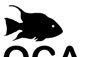 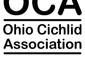 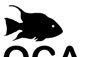 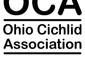 Auction Submission Form for Winter Auction or Extravaganza Auction Seller Name: ____________________________________Three Letter Seller ID on Bags: _________  Address: _____________________________________________Phone: ______________________  City, State, Zip: ________________________________________E-mail: ______________________  I certify that I have 60 or fewer bags of fish to sell. Seller Initials_____  I certify that I have 5 or fewer bags of any one species, location or color morph. Seller Initials_____ I understand that the first color bags to be auction will be randomly drawn right before the auction, so it’s in the seller’s best interest to distribute their high value fish throughout the different colored selling tables.  I understand that Sellers or Buyers may express any item, except during the 1st hour of the auction. Expressing items costs $3.00 for each item in the auction. I understand that not following the auction rules will cause some or all of the Seller’s fish to be excluded from the auction, or entered as donations to the Jim Smith Fund.  Seller Initials_____  Signed ______________________________________  1.  31.  2.  32.  3.  33.  4.  34.  5.  35.  6.  36.  7.  37.  8.  38.  9.  39.  10.  40.  11.  41.  12.  42.  13.  43.  14.  44.  15.  45.  16.  46.  17.  47.  18.  48.  19.  49.  20.  50.  21.  51.  22.  52.  23.  53.  24.  54.  25.  55.  26.  56.  27.  57.  28.  58.  29.  59.  30.  60.  